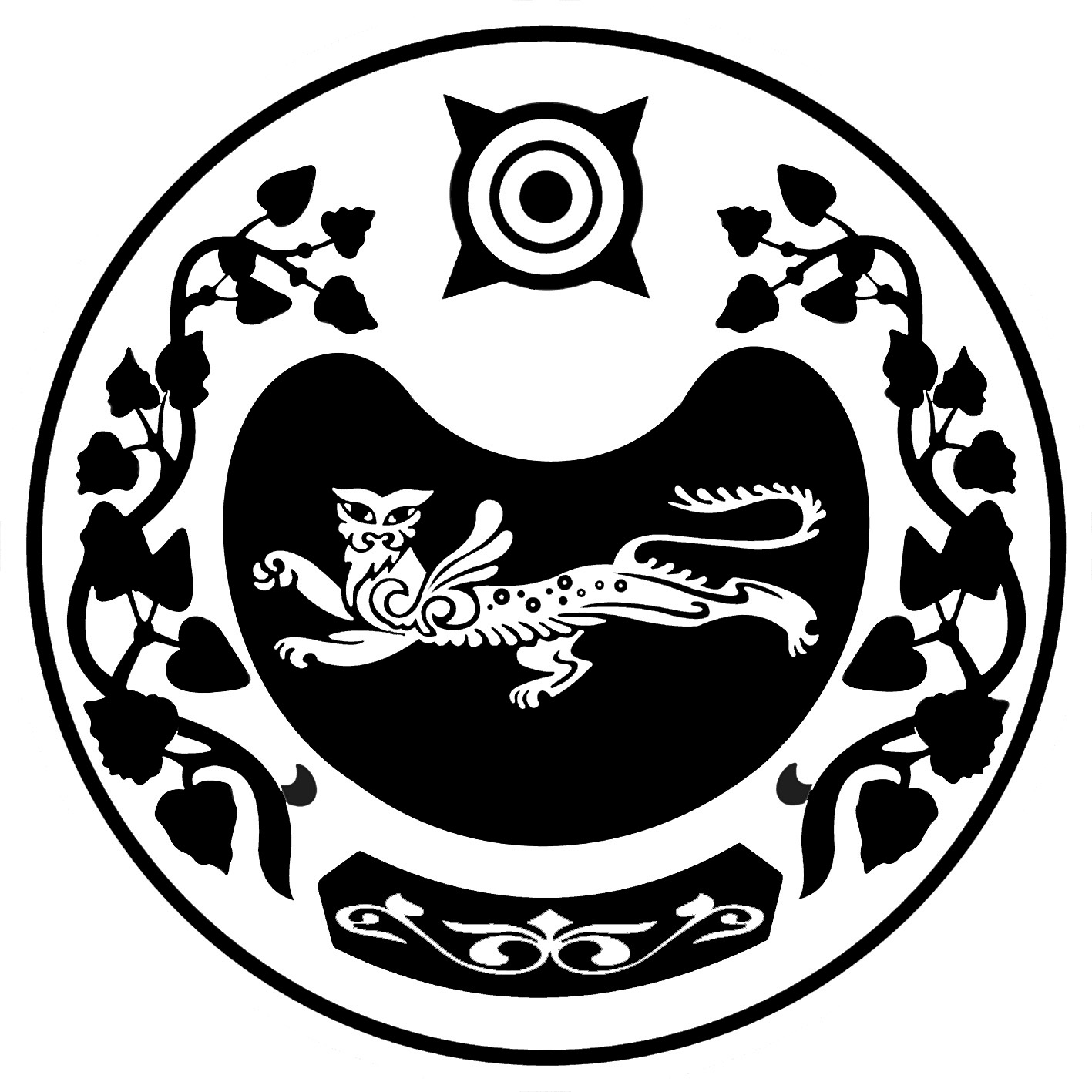 РОССИЯ ФЕДЕРАЦИЯЗЫ		                                    РОССИЙСКАЯ ФЕДЕРАЦИЯХАКАС РЕСПУБЛИКАЗЫ			                        РЕСПУБЛИКА  ХАКАСИЯАFБАН ПИЛТIРI  		                                             УСТЬ-АБАКАНСКИЙ РАЙОН   МОСКОВСКАЙ ААЛ ЧОБIНIН			           АДМИНИСТРАЦИЯ УСТАF ПАСТАА	                                                          МОСКОВСКОГО СЕЛЬСОВЕТАПОСТАНОВЛЕНИЕот  20  мая 2020 года                                                                                               № 22/1-пОб утверждении  Положения «Об организации и осуществлении первичного воинского учета граждан  на территории муниципального образованияМосковский сельсовет"   В соответствии с Конституцией Российской Федерации, федеральными законами . № 61-ФЗ «Об обороне», . № 31-ФЗ «О мобилизационной подготовке и мобилизации в Российской Федерации», .  № 53-ФЗ «О воинской обязанности и военной службе», . № 131-ФЗ «Об общих принципах организации местного самоуправления в Российской Федерации», постановление Правительства Российской Федерации от 27 ноября . № 719 «Об утверждении Положения о воинском учете», Устава МО Московский сельсовет:ПОСТАНОВЛЯЕТ:1. Утвердить Положение «Об организации и осуществлении первичного учета на территории муниципального образования Московский сельсовет» (приложение №1).2. Утвердить должностную инструкцию военно-учетного работника (приложение №2).3. Признать утратившим силу постановление Главы Московского сельсовета от 19.01.2010г. № 9-п «Об организации и осуществлении первичного воинского учета на территории муниципального образования Московский сельсовет».	4.  Контроль исполнения настоящего постановления оставляю за собой.5. Настоящее постановление вступает в силу со дня официального опубликования на официальном.Глава Московского сельсовета                                           А.Н.АлимовПриложение № 1Положение Об организации и осуществлении первичного учета на территории муниципального образования Московский сельсовет.1. ОБЩИЕ ПОЛОЖЕНИЯ1. 1 Настоящее положение, разработанное в соответствии с Федеральным законом «О воинской обязанности и военной службе» и иными нормативными правовыми актами Российской Федерации по вопросам обороны и безопасности, определяет порядок организации воинского учета граждан Российской Федерации, обязанных состоять на воинском учете. Воинский учет предусматривается воинской обязанностью граждан и обеспечивается государственной системой регистрации призывных и мобилизационных людских ресурсов, в рамках которой осуществляется комплекс мероприятий по сбору, обобщению и анализу сведений об их количественном составе и качественном состоянии (далее - система воинского учета). Воинский учет Московского сельсовета является структурным подразделением администрации Московского сельсовета.2. ОСНОВНАЯ ЦЕЛЬ2.1 Основной целью воинского учета является обеспечение полного и качественного укомплектования призывными людскими ресурсами Вооруженных Сил Российской Федерации, других войск, воинских формирований и органов в мирное время, а также обеспечение в периоды мобилизации, военного положения и в военное время:а) потребностей Вооруженных сил Российской Федерации, других войск, воинских формирований, органов и специальных формирований в мобилизационных людских ресурсах путем заблаговременной приписки (предназначения) граждан, пребывающих в запасе, в их состав; б) потребностей органов государственной власти, органов местного самоуправления и организаций в трудовых ресурсах путем закрепления (бронирования) за ними необходимого количества руководителей и специалистов из числа граждан, пребывающих в запасе, работающих в них органах и организациях. 3. ОСНОВНЫЕ ЗАДАЧИ3.1  Основными задачами воинского учета являются: а) обеспечение исполнения гражданами воинской обязанности, установленной законодательством Российской Федерации; б) документальное оформление сведений воинского учета о гражданах, состоящих на воинском учете; в) анализ количественного состава и качественного состояния призывных и мобилизационных людских ресурсов для их эффективного использования в интересах обеспечения обороны страны и безопасности государства;г) проведение плановой работы по подготовке необходимого количества военно-обученных граждан, пребывающих в запасе, для обеспечения мероприятий по переводу Вооруженных сил Российской Федерации, других войск, воинский формирований и органов с мирного на военное время, в период мобилизации и поддержание их укомплектованности на требуемом уровне в военное время. 4. ФУНКЦИИ4.1 Обеспечивать выполнения функций, возложенных на администрацию в повседневной деятельности по первичному воинскому учету, воинскому учету и бронированию, граждан пребывающих в запасе, из числа работающих в администрации органа местного самоуправления;4.2 Осуществлять первичный воинский учет граждан, пребывающих в запасе, и граждан, подлежащих призыву на военную службу, проживающих или пребывающих (на срок более 3 месяцев) на территорию, на которой осуществляет свою деятельность орган местного самоуправления;4.3 Выявлять совместно с органами внутренних дел граждан, постоянно или временно проживающих на территории, на которой осуществляет свою деятельность орган местного самоуправления, обязанных состоять на воинском учете;4.4 Вести учет организаций, находящихся на территории, на которой осуществляет свою деятельность орган местного самоуправления, и контролировать ведение в них воинского учета;4.5 Сверять не реже одного раза в год документы первичного воинского учета с документами воинского учета военного комиссариата муниципального образования, организаций, а также с карточками регистраций или домовыми книгами;4.6 По указанию военного комиссариата муниципального образования оповещать граждан о вызовах в военный комиссариат;4.7 Своевременно вносить изменения в сведения, содержащихся в документах первичного воинского учета и в 2-недельный срок сообщить о внесенных изменениях в военный комиссариат;3.8 Ежегодно представлять в военный комиссариат до 1 ноября списки юношей 15-ти и 16-ти летнего возраста, а до 1 октября - списки юношей, подлежащих первоначальной постановке на воинский учет в следующем году;3.9 Разъяснять должностным лицам организаций и гражданам их обязанности по воинскому учету, мобилизационной подготовке и мобилизации, установленные законодательством Российской Федерации и Положением о воинском учете и осуществлять контроль за их исполнением.  Приложение № 2Должностная инструкциявоенно-учетного работника «____»____________20   г.                                                           с.Московское1.  Общие положения1.1. Должностная инструкция разработана на основании трудового законодательства с целью регулирования трудовых отношений и обеспечения выполнения Федеральных законов, указов Президента Российской Федерации и постановлений Правительства Российской Федерации в области обороны.1.2. Военно-учетный работник относится к категории специалистов администрации Московского  сельсовета.1.3. Военно-учетный работник должен, как правило, иметь полное среднее образование. Требования к стажу работы не предъявляются.1.4. В повседневной деятельности, применительно к исполнению своих должностных обязанностей, военно-учетный работник руководствуется Конституцией РФ, Федеральными законами от 01.01.2001 "Об обороне", от 01.01.2001 "О мобилизационной подготовке и мобилизации в Российской Федерации", от 01.01.2001 №53-ФЗ «О воинской обязанности и военной службе», постановлением Правительства Российской Федерации «Об утверждении Положения о воинском учете», Инструкцией по бронированию на период мобилизации и на военное время граждан Российской Федерации, пребывающих в запасе ВС РФ и работающих в органах местного самоуправления и организациях, Методическими рекомендациями ГШ ВС РФ по осуществлению первичного воинского учета в ОМСУ, законами Республики Хакасия, Уставом Республики Хакасия, Уставом Усть-Абаканского муниципального района, Уставом Московского сельсовета, а также настоящим Положением.1.5. Военно-учетный работник должен знать:- законодательные и нормативные правовые акты, приказы, постановления, распоряжения, методические рекомендации и другие нормативные и руководящие документы, касающиеся военно-учетной работы, применительно к исполнению своих должностных обязанностей;- порядок ведения специальной отчетности по воинскому учету;- делопроизводство (в том числе архивное);- законодательство о труде, в том числе права и обязанности работников, режим работы;- правила делового и антикоррупционного поведения;- правила внутреннего распорядка, правила и нормы охраны труда, правила техники безопасности, противопожарной безопасности и гражданской обороны.1.6. По уровню профессиональных навыков военно-учетный работник должен уметь:- организовывать и обеспечивать выполнение поставленных задач;- эффективно планировать рабочее время;- анализировать свою работу, прогнозировать ее результаты;- учитывать мнения коллег по работе и сотрудничать с ними;- эффективно взаимодействовать с другими органами местного самоуправления, органами военного управления и организациями;- систематизировать информацию по служебной деятельности;- работать со служебными документами;- пользоваться средствами оргтехники и связи.1.7. Военно-учетный работник назначается на должность и освобождается от должности распоряжением Главы Московского сельсовета.Военно-учетный работник находится в непосредственном подчинении Главы Московского сельсовета.На период временного отсутствия военно-учетного работника его обязанности выполняет лицо, назначенное в установленном порядке. Данное лицо приобретает соответствующие права и несет ответственность за ненадлежащее исполнение возложенных на него обязанностей. 2. Должностные обязанности Военно-учетный работник осуществляющий первичный воинский учет на территории Московского сельсовета,  обязан:2.1. В целях обеспечения сбора, хранения и обработки сведений, содержащихся в документах первичного воинского учета:- осуществлять первичный воинский учет граждан, пребывающих в запасе, и граждан, подлежащих призыву на военную службу, проживающих или пребывающих (на срок более 3-х месяцев) на территории поселения;- выявлять совместно с работниками внутренних дел и работниками УФМС граждан, проживающих или пребывающих (на срок более 3-х месяцев) на территории поселения и подлежащих постановке на воинский учет;- вести учет организаций, находящихся на территории поселения и участвовать в контроле ведения в них воинского учета;- вести и хранить документы первичного воинского учета в машинописном и электронном видах в порядке и по формам, определенным Министерством обороны РФ (для призывников – по учетным картам призывников; для прапорщиков, мичманов, старшин, сержантов, солдат и матросов запаса – по алфавитным и учетным карточкам; для офицеров запаса – по алфавитным карточкам и карточкам первичного учета).2.2. В целях поддержания в актуальном состоянии сведений, содержащихся в документах первичного воинского учета и обеспечения поддержания в актуальном состоянии сведений, содержащихся в документах воинского учета:- сверять не реже 1 раза в год документы первичного воинского учета с документами воинского учета военного комиссариата Усть-Абаканского и Алтайского районов города Сорск Республики Хакасия (далее ВК) организаций, а также с карточками регистраций или домовыми книгами;- своевременно вносить изменения в сведения, содержащиеся в документах первичного воинского учета, и в 2-недельный срок сообщать о внесенных изменениях в  ВК;- разъяснять должностным лицам организаций и гражданам их обязанности по воинскому учету, мобилизационной подготовке и мобилизации, установленные законодательством РФ, осуществлять контроль их исполнения, а также информировать об ответственности за неисполнение указанных обязанностей;- представлять в  ВК  сведения о случаях неисполнения должностными лицами организаций и гражданами обязанностей по воинскому учету, мобилизационной подготовке и мобилизации.2.3. В целях организации и обеспечения постановки граждан на воинский учет:- проверять наличие и подлинность военных билетов (временных удостоверений, выданных взамен военных билетов) или удостоверений граждан, подлежащих призыву на военную службу, а также подлинность записей в них, наличие фотографии и её соответствие владельцу, наличие мобилизационных предписаний (при наличии в военных билетах отметок об их вручении), отметок в документах воинского учета о снятии граждан с воинского учета по прежнему месту жительства, отметок в паспортах граждан РФ об их отношении к воинской обязанности, жетонов с личными номерами ВС РФ (при наличии в военных билетах отметок об их вручении);- заполнять карточки первичного учета на офицеров запаса. Заполнять (в 2 экземплярах) алфавитные карточки и учетные карточки на прапорщиков, мичманов, старшин, сержантов, солдат и матросов запаса. Заполнять учетные карты призывников. Заполнение указанных документов производить в соответствии с записями в документах воинского учета. При этом уточнять сведения о семейном положении, образовании, месте работы, должности, месте жительства или месте пребывания граждан и другие необходимые сведения, содержащиеся в документах граждан, принимаемых на воинский учет;- представлять документы воинского учета, алфавитные и учетные карточки прапорщиков, мичманов, старшин, сержантов, солдат и матросов запаса, удостоверения граждан, подлежащих призыву на военную службу, учетные карты, а также паспорта граждан РФ при отсутствии в них отметок об отношении к военной обязанности в 2-недельный срок в отдел ВК  для оформления постановки на воинский учет;- представлять в  ВК  ежегодно до 1 октября списки граждан мужского пола, достигших возраста 15 лет, и граждан мужского пола, достигших возраста 16 лет, а до 1 ноября - списки граждан мужского пола, подлежащих первоначальной постановке на воинский учет в следующем году, по форме, установленной Положением о воинском учете;- оповещать призывников о необходимости личной явки в отдел ВК  для постановки на воинский учет;- информировать  ВК  об обнаруженных в документах воинского учета и мобилизационных предписаниях граждан исправлениях, неточностях, подделках и неполном количестве листов, владельцев таких документов направлять в  ВК в случае невозможности оформления постановки граждан на воинский учет на основании представленных ими документов воинского учета оповещать граждан о необходимости личной явки в  ВК . При приеме от граждан документов воинского учета выдавать расписки о получении документов;- делать отметки о постановке граждан на воинский учет в карточках регистрации или домовых книгах.2.4. В целях обеспечения снятия граждан с воинского учета:- представлять в  ВК  документы воинского учета и паспорта в случае отсутствия в них отметок об отношении граждан к воинской обязанности. Оповещать офицеров запаса и призывников о необходимости личной явки в  ВК  для снятия с воинского учета;- в случае необходимости уточнения военно-учетных данных военнообязанных оповещать их о необходимости личной явки в  ВК ;- производить в документах первичного воинского учета, а также в карточках регистрации или домовых книгах соответствующие отметки о снятии с воинского учета;- составлять и представлять в  ВК  в 2-недельный срок списки граждан, убывших на новое место жительства за пределы сельского поселения без снятия с воинского учета;- изымать из картотеки и хранить документы первичного воинского учета граждан, снятых с воинского учета, до очередной сверки с учетными данными  ВК , после чего уничтожать их в установленном порядке.2.5. Ежегодно, до 1 февраля, представлять в  ВК  отчеты о результатах осуществления первичного воинского учета в прошедшем году.2.6. Оповещать граждан о вызовах (повестках) соответствующих  ВК  и обеспечивать их своевременную явку в места, указанные отделами ВК , в период мобилизации, военного положения и в военное время.3. Права военно-учетного работника3.1. Военно-учетный работник имеет право:- вносить предложения по запросу и получению в установленном порядке необходимых материалов и информации от органов исполнительной власти субъекта Российской Федерации, органов местного самоуправления, а также от учреждений и организаций независимо от организационно-правовых форм и форм собственности, по вопросам воинского учета;- запрашивать у организаций и граждан информацию, необходимую для занесения в документы воинского учёта;- вызывать граждан по вопросам воинского учёта и оповещать граждан о вызовах (повестках) военного комиссариата;- вести прием граждан по вопросам воинского учёта;- запрашивать в ВК  разъяснения и вносить предложения по вопросам воинского учёта;- вносить в  ВК  предложения о совершенствовании организации воинского учёта;- на ознакомление с документами, определяющими его права и обязанности по занимаемой должности;- вносить предложения по вопросам совершенствования работы, связанной с предусмотренными данной должностной инструкцией обязанностями;- на переподготовку и повышение квалификации с сохранением денежного содержания на период обучения по занимаемой должности;- докладывать Главе Московского сельсовета обо всех выявленных недостатках в пределах своей компетенции.4. Гарантии для военно-учетного работника4.1. Военно-учетному работнику предоставляются:- условия работы, обеспечивающие исполнение должностных обязанностей;- денежное содержание и иные выплаты, предусмотренные нормативными правовыми актами РФ и Республики Хакасия, органов и лиц местного самоуправления;- ежегодный оплачиваемый отпуск;5.Ответственность и ограничениядля военно-учетного работника5.1. Военно-учетный работник несет ответственность:- за неисполнение или ненадлежащее исполнение военно-учетным работником возложенных на него должностных обязанностей;- за представление не достоверной информации, нарушение сроков исполнения распоряжений и документов;- за невыполнение распоряжений Главы Московского сельсовета;- за нарушение Правил внутреннего трудового распорядка, правил противопожарной безопасности и техники безопасности, установленных в администрации поселения;- за разглашение коммерческой тайны и других сведений о персонале администрации поселения;- за сохранность служебных документов и содержащейся в них информации;- за причинение материального ущерба, в пределах, определяющих действующим трудовым и гражданским законодательством РФ.5.2. Показателями эффективности и результативности профессиональной служебной деятельности военно-учетного работника является: осуществление профессиональной служебной деятельности в соответствии с требованиями Федерального закона от 01.01.2001 "Об обороне", Федерального закона от 01.01.2001 "О мобилизационной подготовке и мобилизации в Российской Федерации", Федерального закона от 01.01.2001 №53-ФЗ «О воинской обязанности и военной службе», Положения о воинском учете, утвержденного постановлением Правительства Российской Федерации , нормативно-правовых актов РФ и Республики Хакасия в установленной сфере деятельности.Ознакомлена     _____________________________________"__"___________20__СОГЛАСОВАНО:    Военный комиссар                Усть-Абаканского и Алтайского районов, города Сорск Республики Хакасия                                               ______________ ___Г.Ю. Давидян                            «____»____________УТВЕРЖДАЮ:Глава Московского сельсовета______________________А.Н.Алимов«__»_________________